FLAKSTAD KOMMUNEKriterier for omsorgslønnOverordnet mål
Formålet med ordningen er å bidra til best mulig omsorg til de som trenger hjelp i dagliglivet og gjøre det mulig for private omsorgsytere å fortsette med omsorgsarbeidet. Omsorgslønn og avlastning er ordninger som skal legge til rette for privat omsorgsarbeid fra pårørende og andre når dette blir regnet som det beste for brukeren.ServicemålAvtale om besøk for vurdering av hjelpebehov gjøres innen tre uker etter mottatt søknadVi tildeler tjenester etter ditt individuelle behov. Behovet for tjenester blir fortløpende vurdert i samråd med deg, eventuelt hjelpeverge og/eller pårørende.Vi yter tjenester slik det framkommer i vedtaketTilbudet evalueres årlig.Krav til søkerden pleietrengende må bo hjemmeomsorgsarbeidet må vurderes som særlig tyngende og gjelde nødvendige oppgaver.både bruker og kommune må vurdere om omsorgslønn er det beste alternativet, eventuelt sammen med andre hjelpetiltak.I vurderingen av særlig tyngende har sosialdepartementet listet opp følgende momenter: - omsorgsoppgavens karakter, spesielt belastende følelsesmessig og /eller fysisk - forventet varighet av omsorgsbehov og situasjon - kontinuitet i omsorgsbehovet/omsorgsbelastningen - omfang av tid som medgår og fordelingen av denne over døgn/uke - sosial isolasjon - hvorvidt omsorgsoppgavene tiltar eller avtar i omfang over tid.Barn under 18 år har rett til pleie, stell og omsorg fra sine foreldre. Dette gjelder uavhengig av om barnet er funksjonshemmet eller ikke.Hvis du ikke har søkt om Hjelpestønad fra NAV, må du søke om dette samtidig.Tenk over dette før du søker:Arbeider du mange timer per måned med omsorgsarbeidet?Er arbeidet mer fysisk eller psykisk belastende enn vanlig?Innebærer omsorgsarbeidet mye nattarbeid eller avbrudd i nattesøvn?Er det behov for omsorgsarbeid i perioder eller hele tiden?Fører omsorgsarbeidet til sosial isolasjon og mangel på ferie og fritid?Er det snakk om omsorg for mer enn én person?Utmåling av omsorgslønn
Omsorgslønn er en ytelse kommunen plikter å ha, men søker har ikke et ubetinget krav på denne ytelsen. Hvorvidt omsorgslønn skal ytes vil bero på en skjønnsmessig vurdering der flere momenter er relevante.Kommunen har plikt til å sørge for at den omsorgstrengendes samlede hjelpebehov blir dekket, men det er kommunen som i utgangspunktet velger hjelpeformen. Kommunen kan tilby annen hjelp som dekker omsorgsbehovet, når dette anses som det beste for den omsorgstrengende eller innebærer en bedre utnyttelse av kommunens ressurser.Andre aktuelle hjelpeordninger/tiltak som det offentlige kan tilby i stedet for eller i tillegg til omsorgslønn kan være: hjemmetjenester, avlasting, støttekontakt, dagtilbud som dagsenter, plass i barnehage/ skolefritidsordning og hjelpestønad til tilsyn og pleie.Størrelsen beregnes ut fra omsorgsbelastning der andre offentlige tiltak går til fradrag. Omsorgslønn stoppes under opphør av omsorgsarbeidet som ved innleggelse i sykehus, avlastningsopphold, kortidsopphold i sykehjem etc. Omsorgslønnsmottaker er pliktig til å informere kommunen om slike forhold og melde ifra dersom hjelpebehovet endres. Til utregning av omsorgslønn benyttes eget vurderingsskjem.Avtale om omsorgslønn
Vedtak om omsorgslønn er enkeltvedtak og ledsages av en skriftlig oppdragskontrakt mellom omsorgsyter og kommunen. I oppdragskontrakt framgår forhold som omhandler avlønning, feriepenger og sykepenger.Det skal ikke inngås avtale om omsorgslønn med tilbakevirkende kraft, - dvs. for arbeid omsorgsgivere har gjort før det fremsettes søknad om omsorgslønn.SaksbehandlingSkriftlig søknad sendes Koordinerende enhet i Flakstad kommuneSøker vil få opplysning, råd og veiledningHjelpebehovet må dokumenteres med for eksempel legeerklæringVedtak fattes etter en helhetlig behovsvurdering og i hht. enhver tid gjeldende lover, forskrifter og kommunale retningslinjerVedtak om omsorgslønn skal tidsavgrenses og gis vanligvis ikke utover 1 år. Vedtak og avtale skal inneholde bestemmelser om oppsigelse pga endrede forholdDet er klageadgang på alle vedtak. Klagefristen er 3 uker. Nærmere orientering om klagebehandling framkommer av vedtaketSøknadsskjema finnes på kundetorget, rådhuset, 8380 Ramberg.  Dette finner du også på kommunens hjemmeside:  www.flakstad.kommune.no 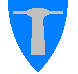 